Об избрании состава Постоянной комиссии по развитию предпринимательства, земельным вопросам, благоустройству и экологии Совета сельского поселения Ростовский  сельсовет муниципального района Мечетлинский район Республики БашкортостанВ соответствии со статьей 15 Регламента Совета сельского поселения Ростовский сельсовет муниципального района Мечетлинский район Республики Башкортостан Совет сельского поселения Ростовский сельсовет муниципального района Мечетлинский район Республики Башкортостан решил:1. Сформировать Постоянную комиссию по развитию предпринимательства, земельным вопросам, благоустройству и экологии в количестве 3-х депутатов. 2. Избрать в состав Постоянной комиссии по развитию предпринимательства, земельным вопросам, благоустройству и экологии следующих депутатов Совета:Мансуров К.Р. - избирательный округ № 4;Каюмов Г.Н. - избирательный округ № 7;Шарипова Р.Ф. - избирательный округ № 5 .                Главасельского поселения Ростовский  сельсоветмуниципального района Мечетлинский районРеспублики Башкортостан                                                                  Ф.В.Ахметшин28 сентября 2015 года№8БАШКОРТОСТАН РЕСПУБЛИКА№ЫМ»СЕТЛЕ РАЙОНЫМУНИЦИПАЛЬ РАЙОНЫ*РОСТОВ АУЫЛ БИЛ»М»3СОВЕТЫ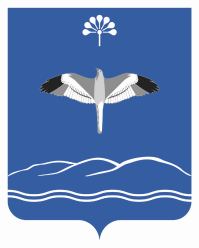 СОВЕТ СЕЛЬСКОГО ПОСЕЛЕНИЯРОСТОВСКИЙ СЕЛЬСОВЕТМУНИЦИПАЛЬНОГО РАЙОНАМЕЧЕТЛИНСКИЙ РАЙОНРЕСПУБЛИКИ БАШКОРТОСТАНСовет урамы,83. Тел2ш ауылы, 452561тел/факс 2-76-19;2-76-89; E-mail:rost@ufamts.ruул. Советская, 83.д.Теляшево, 452561тел/факс 2-76-19;2-76-89; E-mail:rost@ufamts.ru